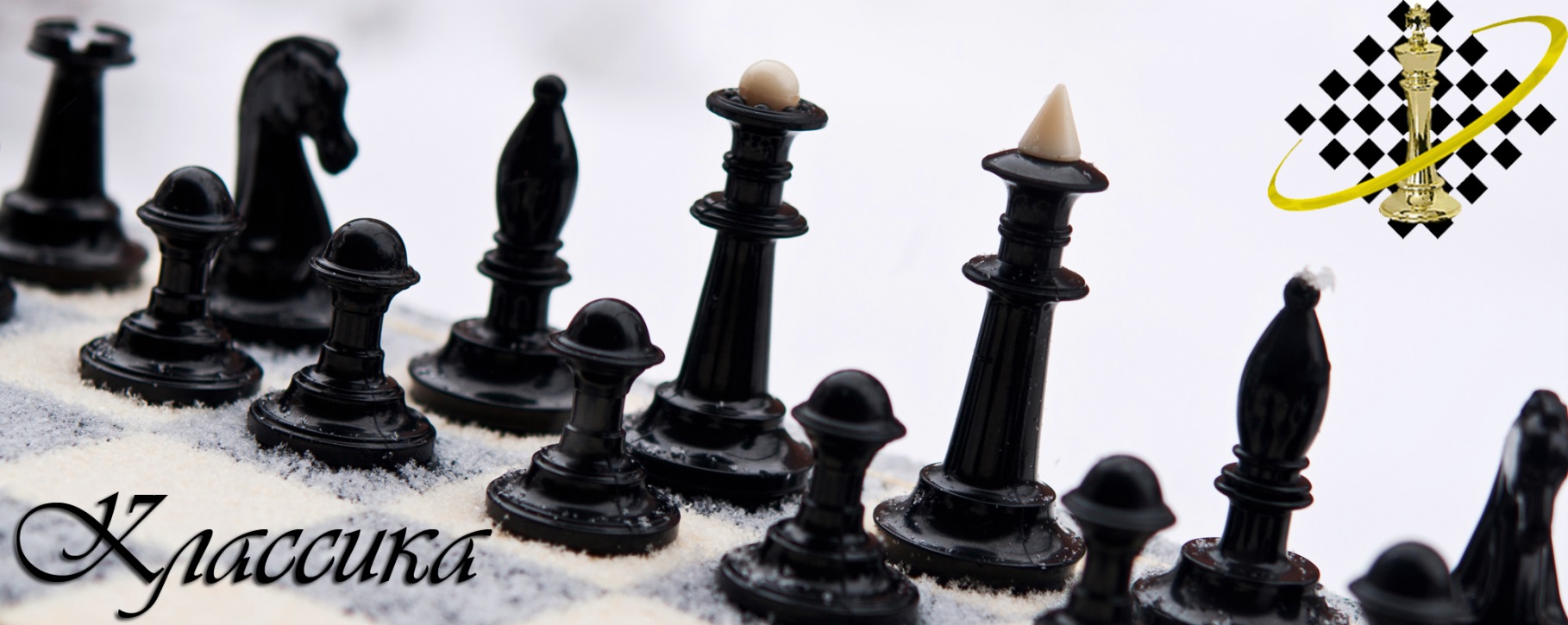 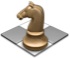     СИСТЕМА ПРОВЕДЕНИЯ И РЕГЛАМЕНТ	Турнир проводится по швейцарской системе с компьютерной жеребьевкой Swiss Manager для всех категорий. Во всех квалификационных категориях игра проходит по следующей схеме:Допуск участников 1998 г.р. и моложе. Все категории будут высланы на обсчет рейтингов ШФМ, ОРР, РШТ, РШФ. Турнир G – также на обсчет рейтинга FIDE. Контроль времени 1 час каждому игроку (B-G). Для участников всех категорий кроме A,B и детям до 6 лет запись партий обязательна.  Категории A-G играют 2 дня, G - играют 3 дня. Категория «А» для начинающих шахматистов 7-летних и 6-летних детей, их регламент: 11 туров с контролем 20 минут на партию каждому игроку.  Турнирные взносы: A-F – 1500 рублей,G – 2000 рублей (для имеющих рейтинг FIDE), 2500 рублей (для не имеющих рейтинг FIDE).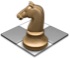       УЧАСТНИКИ И ИХ РЕГИСТРАЦИЯУчастники должны сообщить данные о себе заранее. Для этого необходимо заполнить заявку на сайте ПШС:         www.vphs.ru , или отослать  свои данные на        moiseevanv@mail.ru, или записаться по телефону 8(926)169-87-96. 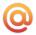 На сайте ПШС будут вывешены окончательные списки игроков. По исчерпанию мест регистрация будет закрыта.Игроки, не подавшие заявки (отсутствующие в списках), к участию не допускаются.  4.   ОПРЕДЕЛЕНИЕ ПОБЕДИТЕЛЕЙ И ПРИЗЫМеста победителей и призеров определяются по наибольшей сумме набранных очков. В случае равенства очков применяются дополнительные показатели в последовательности: бухгольц,  усеч. бухгольц, Армагеддон. Предусматривается дополнительный зачет для девочек. Победители будут награждаться ценными призами, медалями и дипломами в  адресных папках. Все игроки турнира получат памятные подарки и сертификаты участников.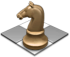       МЕСТО ПРОВЕДЕНИЯАдрес:, Беговая или Белорусская, Москва, ул. Беговая, 22 Центральный Московский ипподром 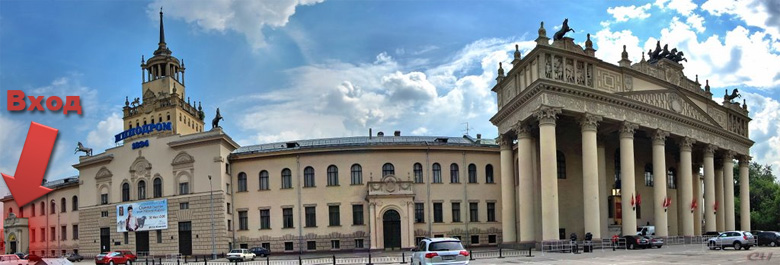 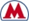 (вход в левой части здания)                            .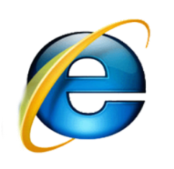 КатегорияДопускРегистрация  20 января21 января22 январяТурнир А0-1050 Rapid (≤2009 г. р.)20 январяс 15:00-15:40(нет игр)5 туров с 16:006 туров с 11:00Турнир B……-100020 январяс 15:00-15:40(нет игр)2 тура с 16:003 тура с 11:00Турнир С1000-110020 январяс 15:00-15:40(нет игр)2 тура с 16:003 тура с 11:00Турнир D1100-120020 январяс 15:00-15:40(нет игр)2 тура с 16:003 тура с 11:00Турнир E1200-130020 январяс 15:00-15:40(нет игр)2 тура с 16:003 тура с 11:00Турнир F1300-160020 январяс 15:00-15:40(нет игр)2 тура с 16:003 тура с 11:00Турнир G«FIDE»0-1600 (fide - классика)20 январяс 15:00-15:401 тур с 16:002 тур с 18:003 тур с 16:004 тур с 18:003 тура с 11:00